108年度苗栗縣立體育場代管巨蛋體育館高壓冷氣機組修繕工程名稱：108年度代管文山國小分校巨蛋體育館高壓電力冷氣機組修繕施工廠商：一民技術工程股份有限公司設計廠商：監造廠商：決標金額：新台幣貳拾參萬肆仟肆佰貳拾元整（234,420元）開工日期：108年 9月 19日完工日期：108年 10月 8日完工照片：
 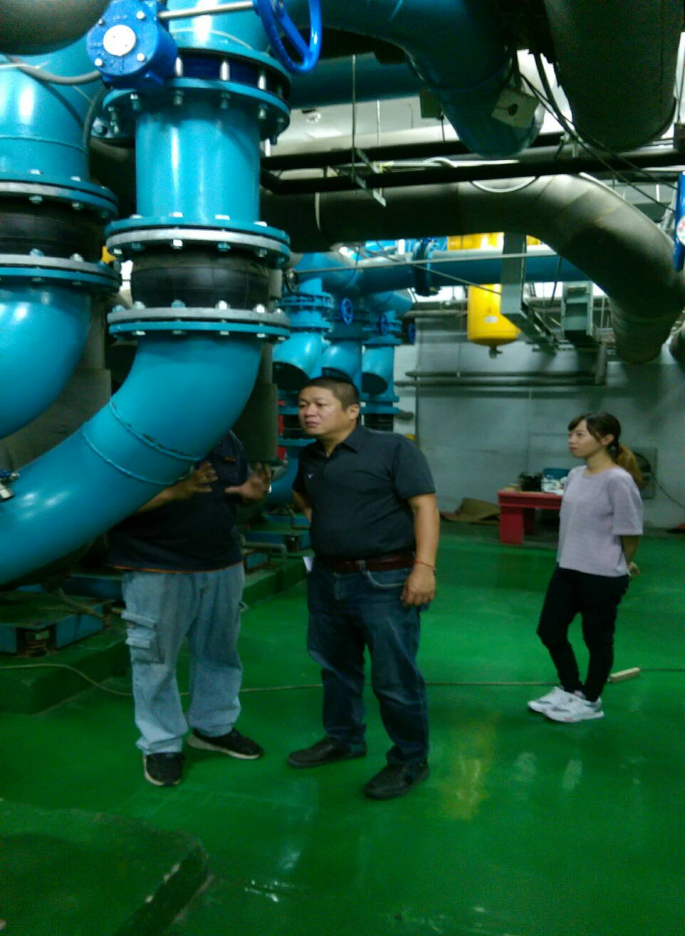 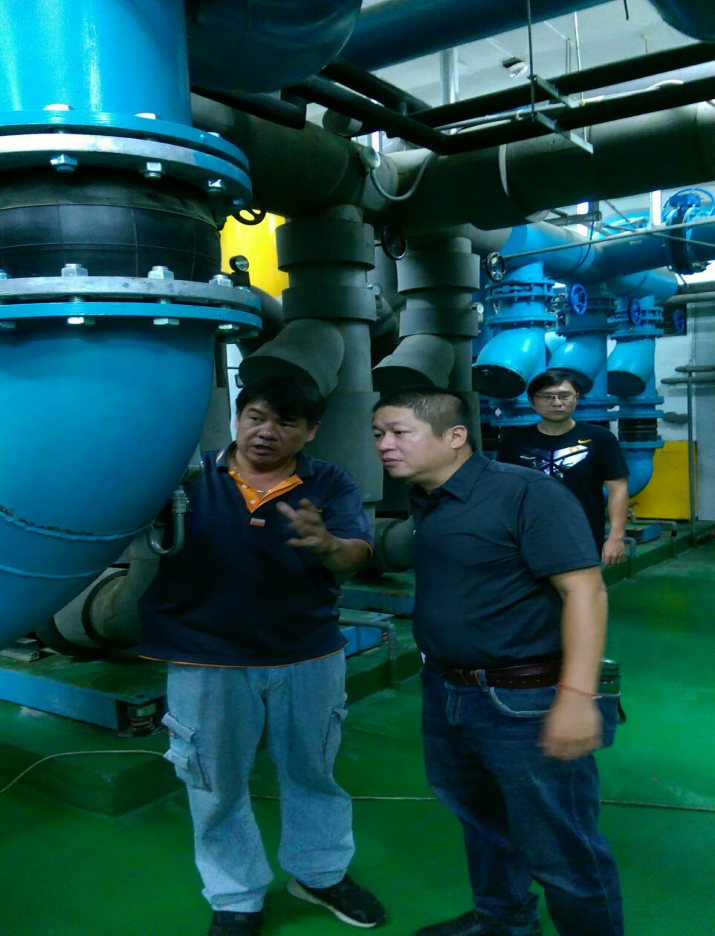 